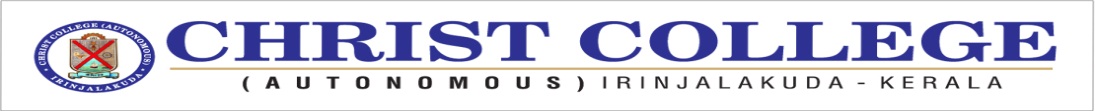 Prof K J Joseph Endowment Webinar Series -4 ORGANISED BY P. G DEPARTMENT OF COMMERCEOn 5th  FEBRUARY, 2021 At 10.30 AMPROGRAMME SCHEDULE 	Prayer                                                	 		Welcome Address 			: Prof. Muvish Murali  (Asst. Prof, P G Dept of Commerce, Christ College)  Presidential Address                	: Rev. Dr. Jolly Andrews CMI (Principal, Christ College (Autonomous))	Key Resource Person                          : Dr. Sreejesh S (Asst. Prof and Research Guide, IIM Calicut)Vote of Thanks                              	: Dr. Arun Balakrishnan  (Asst. Prof, P G Dept of Commerce, Christ College)  	